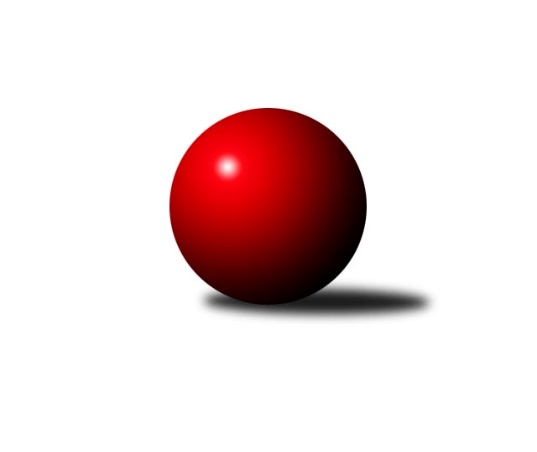 Č.16Ročník 2019/2020	15.5.2024 Krajský přebor Ústeckého kraje 2019/2020Statistika 16. kolaTabulka družstev:		družstvo	záp	výh	rem	proh	skore	sety	průměr	body	plné	dorážka	chyby	1.	ASK Lovosice	16	13	1	2	86.0 : 42.0 	(107.5 : 84.5)	2549	27	1750	798	33.5	2.	Sokol Spořice	16	11	1	4	73.5 : 54.5 	(105.5 : 86.5)	2456	23	1708	749	41	3.	TJ Lokomotiva Ústí n. L. B	16	11	0	5	81.0 : 47.0 	(116.5 : 75.5)	2475	22	1723	752	36.9	4.	TJ Elektrárny Kadaň B	16	10	1	5	76.5 : 51.5 	(104.5 : 87.5)	2528	21	1745	783	44.4	5.	TJ Lokomotiva Žatec	16	9	0	7	62.0 : 66.0 	(97.0 : 95.0)	2445	18	1709	736	44	6.	Sokol Ústí n. L.	16	8	1	7	71.5 : 56.5 	(108.5 : 83.5)	2487	17	1728	759	48.6	7.	SKK Bílina	16	8	1	7	69.0 : 59.0 	(99.5 : 92.5)	2485	17	1738	747	44.6	8.	SK Verneřice	16	8	1	7	68.5 : 59.5 	(96.0 : 96.0)	2505	17	1730	775	41.9	9.	SKK Podbořany B	15	8	0	7	60.5 : 59.5 	(79.5 : 100.5)	2411	16	1699	712	46.9	10.	KO Česká Kamenice	16	7	1	8	70.0 : 58.0 	(97.0 : 95.0)	2420	15	1696	724	41.9	11.	TJ Slovan Vejprty	16	6	0	10	53.5 : 74.5 	(92.5 : 99.5)	2457	12	1729	728	49.2	12.	TJ Teplice Letná B	15	3	1	11	49.0 : 71.0 	(86.0 : 94.0)	2476	7	1729	747	42.8	13.	TJ VTŽ Chomutov B	16	3	0	13	40.5 : 87.5 	(82.5 : 109.5)	2429	6	1701	728	48	14.	TJ Lokomotiva Ústí n. L. C	16	2	0	14	26.5 : 101.5 	(59.5 : 132.5)	2233	4	1610	622	66.4Tabulka doma:		družstvo	záp	výh	rem	proh	skore	sety	průměr	body	maximum	minimum	1.	TJ Lokomotiva Ústí n. L. B	8	8	0	0	54.5 : 9.5 	(71.5 : 24.5)	2700	16	2804	2613	2.	ASK Lovosice	8	8	0	0	50.0 : 14.0 	(63.5 : 32.5)	2535	16	2582	2484	3.	Sokol Spořice	8	7	1	0	45.0 : 19.0 	(61.0 : 35.0)	2427	15	2478	2350	4.	Sokol Ústí n. L.	8	6	1	1	45.0 : 19.0 	(63.5 : 32.5)	2417	13	2519	2324	5.	KO Česká Kamenice	8	6	0	2	44.5 : 19.5 	(55.5 : 40.5)	2454	12	2520	2360	6.	SK Verneřice	8	6	0	2	44.0 : 20.0 	(54.0 : 42.0)	2443	12	2530	2355	7.	SKK Podbořany B	8	6	0	2	40.0 : 24.0 	(48.0 : 48.0)	2485	12	2538	2371	8.	TJ Lokomotiva Žatec	8	6	0	2	39.5 : 24.5 	(56.0 : 40.0)	2496	12	2583	2437	9.	TJ Elektrárny Kadaň B	8	6	0	2	38.5 : 25.5 	(51.5 : 44.5)	2559	12	2623	2454	10.	SKK Bílina	8	5	1	2	43.0 : 21.0 	(57.5 : 38.5)	2426	11	2507	2320	11.	TJ Slovan Vejprty	8	3	0	5	27.5 : 36.5 	(49.0 : 47.0)	2456	6	2570	2346	12.	TJ Lokomotiva Ústí n. L. C	8	2	0	6	22.5 : 41.5 	(42.5 : 53.5)	2476	4	2526	2352	13.	TJ VTŽ Chomutov B	8	2	0	6	22.0 : 42.0 	(43.0 : 53.0)	2500	4	2562	2407	14.	TJ Teplice Letná B	7	1	1	5	22.5 : 33.5 	(41.5 : 42.5)	2573	3	2611	2514Tabulka venku:		družstvo	záp	výh	rem	proh	skore	sety	průměr	body	maximum	minimum	1.	ASK Lovosice	8	5	1	2	36.0 : 28.0 	(44.0 : 52.0)	2551	11	2653	2437	2.	TJ Elektrárny Kadaň B	8	4	1	3	38.0 : 26.0 	(53.0 : 43.0)	2523	9	2656	2428	3.	Sokol Spořice	8	4	0	4	28.5 : 35.5 	(44.5 : 51.5)	2460	8	2635	2280	4.	TJ Lokomotiva Ústí n. L. B	8	3	0	5	26.5 : 37.5 	(45.0 : 51.0)	2447	6	2630	2325	5.	TJ Slovan Vejprty	8	3	0	5	26.0 : 38.0 	(43.5 : 52.5)	2457	6	2566	2300	6.	SKK Bílina	8	3	0	5	26.0 : 38.0 	(42.0 : 54.0)	2492	6	2625	2309	7.	TJ Lokomotiva Žatec	8	3	0	5	22.5 : 41.5 	(41.0 : 55.0)	2438	6	2523	2356	8.	SK Verneřice	8	2	1	5	24.5 : 39.5 	(42.0 : 54.0)	2513	5	2643	2353	9.	SKK Podbořany B	7	2	0	5	20.5 : 35.5 	(31.5 : 52.5)	2401	4	2538	2202	10.	Sokol Ústí n. L.	8	2	0	6	26.5 : 37.5 	(45.0 : 51.0)	2496	4	2596	2370	11.	TJ Teplice Letná B	8	2	0	6	26.5 : 37.5 	(44.5 : 51.5)	2463	4	2576	2385	12.	KO Česká Kamenice	8	1	1	6	25.5 : 38.5 	(41.5 : 54.5)	2415	3	2572	2243	13.	TJ VTŽ Chomutov B	8	1	0	7	18.5 : 45.5 	(39.5 : 56.5)	2419	2	2470	2367	14.	TJ Lokomotiva Ústí n. L. C	8	0	0	8	4.0 : 60.0 	(17.0 : 79.0)	2234	0	2491	2074Tabulka podzimní části:		družstvo	záp	výh	rem	proh	skore	sety	průměr	body	doma	venku	1.	ASK Lovosice	14	12	1	1	78.5 : 33.5 	(97.5 : 70.5)	2542	25 	8 	0 	0 	4 	1 	1	2.	Sokol Spořice	14	9	1	4	62.5 : 49.5 	(92.0 : 76.0)	2446	19 	6 	1 	0 	3 	0 	4	3.	TJ Lokomotiva Ústí n. L. B	14	9	0	5	67.0 : 45.0 	(97.5 : 70.5)	2473	18 	6 	0 	0 	3 	0 	5	4.	TJ Elektrárny Kadaň B	14	9	0	5	67.0 : 45.0 	(91.5 : 76.5)	2541	18 	5 	0 	2 	4 	0 	3	5.	Sokol Ústí n. L.	14	8	0	6	64.5 : 47.5 	(96.5 : 71.5)	2501	16 	6 	0 	1 	2 	0 	5	6.	SKK Podbořany B	14	8	0	6	57.0 : 55.0 	(75.0 : 93.0)	2413	16 	6 	0 	1 	2 	0 	5	7.	SKK Bílina	14	7	1	6	63.0 : 49.0 	(91.5 : 76.5)	2472	15 	4 	1 	2 	3 	0 	4	8.	SK Verneřice	14	7	1	6	60.5 : 51.5 	(84.5 : 83.5)	2502	15 	5 	0 	2 	2 	1 	4	9.	TJ Lokomotiva Žatec	14	7	0	7	50.5 : 61.5 	(82.0 : 86.0)	2446	14 	5 	0 	2 	2 	0 	5	10.	KO Česká Kamenice	14	6	1	7	60.5 : 51.5 	(84.0 : 84.0)	2412	13 	5 	0 	2 	1 	1 	5	11.	TJ Slovan Vejprty	14	5	0	9	46.5 : 65.5 	(82.0 : 86.0)	2447	10 	3 	0 	4 	2 	0 	5	12.	TJ Teplice Letná B	14	3	1	10	46.0 : 66.0 	(80.0 : 88.0)	2480	7 	1 	1 	5 	2 	0 	5	13.	TJ VTŽ Chomutov B	14	3	0	11	36.5 : 75.5 	(71.5 : 96.5)	2431	6 	2 	0 	5 	1 	0 	6	14.	TJ Lokomotiva Ústí n. L. C	14	2	0	12	24.0 : 88.0 	(50.5 : 117.5)	2230	4 	2 	0 	5 	0 	0 	7Tabulka jarní části:		družstvo	záp	výh	rem	proh	skore	sety	průměr	body	doma	venku	1.	TJ Lokomotiva Ústí n. L. B	2	2	0	0	14.0 : 2.0 	(19.0 : 5.0)	2755	4 	2 	0 	0 	0 	0 	0 	2.	TJ Lokomotiva Žatec	2	2	0	0	11.5 : 4.5 	(15.0 : 9.0)	2501	4 	1 	0 	0 	1 	0 	0 	3.	Sokol Spořice	2	2	0	0	11.0 : 5.0 	(13.5 : 10.5)	2480	4 	1 	0 	0 	1 	0 	0 	4.	TJ Elektrárny Kadaň B	2	1	1	0	9.5 : 6.5 	(13.0 : 11.0)	2504	3 	1 	0 	0 	0 	1 	0 	5.	KO Česká Kamenice	2	1	0	1	9.5 : 6.5 	(13.0 : 11.0)	2427	2 	1 	0 	0 	0 	0 	1 	6.	SK Verneřice	2	1	0	1	8.0 : 8.0 	(11.5 : 12.5)	2525	2 	1 	0 	0 	0 	0 	1 	7.	ASK Lovosice	2	1	0	1	7.5 : 8.5 	(10.0 : 14.0)	2599	2 	0 	0 	0 	1 	0 	1 	8.	TJ Slovan Vejprty	2	1	0	1	7.0 : 9.0 	(10.5 : 13.5)	2491	2 	0 	0 	1 	1 	0 	0 	9.	SKK Bílina	2	1	0	1	6.0 : 10.0 	(8.0 : 16.0)	2527	2 	1 	0 	0 	0 	0 	1 	10.	Sokol Ústí n. L.	2	0	1	1	7.0 : 9.0 	(12.0 : 12.0)	2414	1 	0 	1 	0 	0 	0 	1 	11.	SKK Podbořany B	1	0	0	1	3.5 : 4.5 	(4.5 : 7.5)	2371	0 	0 	0 	1 	0 	0 	0 	12.	TJ Teplice Letná B	1	0	0	1	3.0 : 5.0 	(6.0 : 6.0)	2449	0 	0 	0 	0 	0 	0 	1 	13.	TJ VTŽ Chomutov B	2	0	0	2	4.0 : 12.0 	(11.0 : 13.0)	2458	0 	0 	0 	1 	0 	0 	1 	14.	TJ Lokomotiva Ústí n. L. C	2	0	0	2	2.5 : 13.5 	(9.0 : 15.0)	2358	0 	0 	0 	1 	0 	0 	1 Zisk bodů pro družstvo:		jméno hráče	družstvo	body	zápasy	v %	dílčí body	sety	v %	1.	Karel Kühnel 	KO Česká Kamenice 	16	/	16	(100%)	25	/	32	(78%)	2.	Štefan Kutěra 	Sokol Spořice 	14	/	16	(88%)	25.5	/	32	(80%)	3.	Patrik Kukeně 	SK Verneřice 	14	/	16	(88%)	23.5	/	32	(73%)	4.	Tomáš Malec 	KO Česká Kamenice 	14	/	16	(88%)	22.5	/	32	(70%)	5.	Jiří Šípek 	TJ Lokomotiva Ústí n. L. B 	14	/	16	(88%)	20	/	32	(63%)	6.	Petr Staněk 	Sokol Ústí n. L. 	13.5	/	16	(84%)	25	/	32	(78%)	7.	Jakub Hudec 	ASK Lovosice 	13.5	/	16	(84%)	23	/	32	(72%)	8.	Zdeněk Hošek 	TJ Elektrárny Kadaň B 	12.5	/	16	(78%)	23	/	32	(72%)	9.	Michal Bruthans 	ASK Lovosice 	12	/	16	(75%)	20	/	32	(63%)	10.	Petr Bílek 	Sokol Ústí n. L. 	11	/	14	(79%)	19	/	28	(68%)	11.	Jindřich Wolf 	Sokol Ústí n. L. 	11	/	16	(69%)	22	/	32	(69%)	12.	Václav Tajbl st.	TJ Lokomotiva Žatec 	11	/	16	(69%)	21	/	32	(66%)	13.	Daniel Sekyra 	SK Verneřice 	11	/	16	(69%)	20	/	32	(63%)	14.	Eugen Škurla 	TJ Lokomotiva Ústí n. L. B 	10.5	/	16	(66%)	21.5	/	32	(67%)	15.	Oldřich Lukšík st.	Sokol Spořice 	10.5	/	16	(66%)	20.5	/	32	(64%)	16.	Václav Ajm 	TJ Lokomotiva Ústí n. L. B 	10	/	12	(83%)	19.5	/	24	(81%)	17.	Lukáš Uhlíř 	SKK Bílina 	9.5	/	13	(73%)	19	/	26	(73%)	18.	Josef Hudec 	TJ Slovan Vejprty 	9.5	/	16	(59%)	23	/	32	(72%)	19.	Michaela Šuterová 	TJ Slovan Vejprty 	9	/	13	(69%)	17.5	/	26	(67%)	20.	Jaroslav Ondráček 	ASK Lovosice 	9	/	13	(69%)	14.5	/	26	(56%)	21.	Tomáš Čecháček 	TJ Teplice Letná B 	9	/	14	(64%)	15.5	/	28	(55%)	22.	Lukáš Zítka 	SK Verneřice 	9	/	15	(60%)	16	/	30	(53%)	23.	Josef Málek 	TJ Lokomotiva Ústí n. L. B 	9	/	16	(56%)	21.5	/	32	(67%)	24.	Viktor Žďárský 	TJ VTŽ Chomutov B 	9	/	16	(56%)	19	/	32	(59%)	25.	Zdeněk Ptáček st.	TJ Lokomotiva Žatec 	9	/	16	(56%)	18.5	/	32	(58%)	26.	Iveta Ptáčková 	TJ Lokomotiva Žatec 	9	/	16	(56%)	17.5	/	32	(55%)	27.	Antonín Onderka 	TJ Elektrárny Kadaň B 	8.5	/	16	(53%)	19	/	32	(59%)	28.	Petr Kunt ml.	Sokol Ústí n. L. 	8	/	10	(80%)	14.5	/	20	(73%)	29.	Martin Čecho 	SKK Bílina 	8	/	12	(67%)	13.5	/	24	(56%)	30.	Michal Dvořák 	TJ Elektrárny Kadaň B 	8	/	13	(62%)	16	/	26	(62%)	31.	David Bouša 	TJ Teplice Letná B 	8	/	13	(62%)	15.5	/	26	(60%)	32.	Ladislav Čecháček 	TJ Teplice Letná B 	8	/	14	(57%)	13	/	28	(46%)	33.	Horst Schmiedl 	Sokol Spořice 	8	/	14	(57%)	12.5	/	28	(45%)	34.	Karel Beran 	KO Česká Kamenice 	8	/	15	(53%)	17	/	30	(57%)	35.	Kamil Ausbuher 	SKK Podbořany B 	7.5	/	13	(58%)	13	/	26	(50%)	36.	Rudolf Březina 	TJ Teplice Letná B 	7.5	/	14	(54%)	14.5	/	28	(52%)	37.	Miloš Martínek 	KO Česká Kamenice 	7.5	/	14	(54%)	14.5	/	28	(52%)	38.	Anna Houdková 	ASK Lovosice 	7.5	/	14	(54%)	12	/	28	(43%)	39.	Nataša Feketi 	TJ Elektrárny Kadaň B 	7	/	8	(88%)	10.5	/	16	(66%)	40.	Miroslav Vondra 	SKK Bílina 	7	/	9	(78%)	13	/	18	(72%)	41.	Miloš Maňour 	ASK Lovosice 	7	/	13	(54%)	12.5	/	26	(48%)	42.	Milan Polcar 	Sokol Spořice 	7	/	14	(50%)	15	/	28	(54%)	43.	Arnošt Werschall 	TJ Slovan Vejprty 	7	/	14	(50%)	14.5	/	28	(52%)	44.	Bára Zemanová 	SKK Podbořany B 	6	/	9	(67%)	10	/	18	(56%)	45.	Zbyněk Vytiska 	TJ VTŽ Chomutov B 	6	/	10	(60%)	11	/	20	(55%)	46.	Ondřej Šmíd 	TJ VTŽ Chomutov B 	6	/	10	(60%)	10	/	20	(50%)	47.	Ladislav Elis st.	SK Verneřice 	6	/	11	(55%)	10.5	/	22	(48%)	48.	Václav Šváb 	SKK Podbořany B 	6	/	12	(50%)	9.5	/	24	(40%)	49.	Filip Turtenwald 	TJ Lokomotiva Ústí n. L. B 	5.5	/	8	(69%)	9	/	16	(56%)	50.	Miroslav Zítka 	SK Verneřice 	5.5	/	10	(55%)	12	/	20	(60%)	51.	Zdeněk Vítr 	SKK Bílina 	5.5	/	10	(55%)	11	/	20	(55%)	52.	Martin Budský 	TJ Slovan Vejprty 	5.5	/	10	(55%)	10	/	20	(50%)	53.	Josef Jiřinský 	TJ Teplice Letná B 	5.5	/	14	(39%)	13	/	28	(46%)	54.	Johan Hablawetz 	TJ Slovan Vejprty 	5	/	8	(63%)	7	/	16	(44%)	55.	Ladislav Zalabák 	ASK Lovosice 	5	/	10	(50%)	13	/	20	(65%)	56.	Kamil Srkal 	SKK Podbořany B 	5	/	11	(45%)	12	/	22	(55%)	57.	Gerhard Schlögl 	SKK Bílina 	5	/	12	(42%)	14	/	24	(58%)	58.	Zdeněk Verner 	TJ Slovan Vejprty 	5	/	12	(42%)	10	/	24	(42%)	59.	Pavel Bidmon 	TJ Elektrárny Kadaň B 	5	/	12	(42%)	10	/	24	(42%)	60.	Šárka Uhlíková 	TJ Lokomotiva Žatec 	5	/	14	(36%)	13	/	28	(46%)	61.	Zdeněk Rauner 	TJ Lokomotiva Ústí n. L. C 	5	/	15	(33%)	13.5	/	30	(45%)	62.	Kateřina Ambrová 	TJ Elektrárny Kadaň B 	5	/	15	(33%)	10	/	30	(33%)	63.	Ladislav Elis ml.	SK Verneřice 	5	/	15	(33%)	10	/	30	(33%)	64.	Robert Ambra 	TJ Elektrárny Kadaň B 	4	/	7	(57%)	7	/	14	(50%)	65.	Marek Půta 	SKK Podbořany B 	4	/	7	(57%)	5	/	14	(36%)	66.	Lenka Nováková 	TJ VTŽ Chomutov B 	4	/	9	(44%)	10	/	18	(56%)	67.	Lubomír Ptáček 	TJ Lokomotiva Žatec 	4	/	9	(44%)	9.5	/	18	(53%)	68.	Vlastimil Heryšer 	SKK Podbořany B 	4	/	9	(44%)	8	/	18	(44%)	69.	Alexandr Moróc 	TJ Lokomotiva Ústí n. L. C 	4	/	10	(40%)	8	/	20	(40%)	70.	Vladislav Janda 	KO Česká Kamenice 	4	/	11	(36%)	5	/	22	(23%)	71.	Radek Goldšmíd 	SKK Podbořany B 	4	/	12	(33%)	9	/	24	(38%)	72.	Jaroslav Vorlický 	TJ Lokomotiva Ústí n. L. C 	4	/	12	(33%)	5.5	/	24	(23%)	73.	Petr Kunt st.	Sokol Ústí n. L. 	4	/	13	(31%)	13	/	26	(50%)	74.	Jaroslav Chot 	ASK Lovosice 	4	/	14	(29%)	12.5	/	28	(45%)	75.	Petr Kuneš 	Sokol Ústí n. L. 	4	/	14	(29%)	8	/	28	(29%)	76.	Jiří Malec 	KO Česká Kamenice 	3.5	/	14	(25%)	8	/	28	(29%)	77.	Petr Fabian 	TJ Lokomotiva Ústí n. L. B 	3	/	3	(100%)	6	/	6	(100%)	78.	Miriam Nocarová 	TJ Elektrárny Kadaň B 	3	/	3	(100%)	4	/	6	(67%)	79.	Zdeněk Novák 	TJ VTŽ Chomutov B 	3	/	5	(60%)	5	/	10	(50%)	80.	Tadeáš Zeman 	SKK Podbořany B 	3	/	5	(60%)	4.5	/	10	(45%)	81.	Lenka Chalupová 	TJ Lokomotiva Ústí n. L. B 	3	/	6	(50%)	7	/	12	(58%)	82.	Pavlína Černíková 	SKK Bílina 	3	/	7	(43%)	6.5	/	14	(46%)	83.	Jiří Pavelka 	SKK Bílina 	3	/	7	(43%)	5.5	/	14	(39%)	84.	Květuše Strachoňová 	TJ Lokomotiva Ústí n. L. C 	3	/	8	(38%)	7	/	16	(44%)	85.	Josef Šíma 	SKK Bílina 	3	/	8	(38%)	4	/	16	(25%)	86.	Martin Vích 	SKK Bílina 	3	/	9	(33%)	6	/	18	(33%)	87.	Marcela Bořutová 	TJ Lokomotiva Ústí n. L. C 	3	/	11	(27%)	9	/	22	(41%)	88.	Jiří Wetzler 	Sokol Spořice 	3	/	12	(25%)	11	/	24	(46%)	89.	Karel Bouša 	TJ Teplice Letná B 	3	/	12	(25%)	8.5	/	24	(35%)	90.	Jiří Jarolím 	TJ Lokomotiva Žatec 	3	/	13	(23%)	10.5	/	26	(40%)	91.	Václav Kordulík 	Sokol Spořice 	3	/	13	(23%)	10	/	26	(38%)	92.	Petr Andres 	Sokol Spořice 	2	/	4	(50%)	5	/	8	(63%)	93.	Petr Šmelhaus 	KO Česká Kamenice 	2	/	4	(50%)	3	/	8	(38%)	94.	Jitka Šálková 	SKK Bílina 	2	/	5	(40%)	5	/	10	(50%)	95.	Ladislav Mandinec 	SKK Podbořany B 	2	/	5	(40%)	4	/	10	(40%)	96.	Rudolf Tesařík 	TJ VTŽ Chomutov B 	2	/	6	(33%)	6	/	12	(50%)	97.	Stanislav Novák 	TJ VTŽ Chomutov B 	2	/	7	(29%)	6	/	14	(43%)	98.	Zdeněk Ptáček ml.	TJ Lokomotiva Žatec 	2	/	8	(25%)	6	/	16	(38%)	99.	Dalibor Dařílek 	TJ Lokomotiva Ústí n. L. B 	2	/	8	(25%)	5	/	16	(31%)	100.	Milan Hnilica 	TJ Teplice Letná B 	2	/	9	(22%)	6	/	18	(33%)	101.	Lada Strnadová 	TJ Elektrárny Kadaň B 	1	/	1	(100%)	2	/	2	(100%)	102.	Vladislav Krusman 	SKK Podbořany B 	1	/	1	(100%)	1	/	2	(50%)	103.	Jaroslav Seifert 	TJ Elektrárny Kadaň B 	1	/	1	(100%)	1	/	2	(50%)	104.	Jiří Kartus 	SKK Podbořany B 	1	/	2	(50%)	2.5	/	4	(63%)	105.	Milan Jaworek 	TJ Lokomotiva Ústí n. L. B 	1	/	3	(33%)	3	/	6	(50%)	106.	Miroslav Lazarčik 	Sokol Spořice 	1	/	3	(33%)	3	/	6	(50%)	107.	Zdeněk Ausbuher 	SKK Podbořany B 	1	/	3	(33%)	1	/	6	(17%)	108.	Pavel Nocar ml.	TJ Elektrárny Kadaň B 	1	/	3	(33%)	1	/	6	(17%)	109.	Jan Čermák 	TJ Lokomotiva Žatec 	1	/	3	(33%)	1	/	6	(17%)	110.	Miroslav Farkaš 	TJ Slovan Vejprty 	1	/	4	(25%)	4.5	/	8	(56%)	111.	Pavel Vaníček 	TJ VTŽ Chomutov B 	1	/	5	(20%)	3	/	10	(30%)	112.	Jan Chvátal 	KO Česká Kamenice 	1	/	5	(20%)	2	/	10	(20%)	113.	Slavomír Suchý 	TJ Lokomotiva Ústí n. L. C 	1	/	6	(17%)	4	/	12	(33%)	114.	Pavlína Sekyrová 	SK Verneřice 	1	/	6	(17%)	2	/	12	(17%)	115.	Milan Schoř 	Sokol Ústí n. L. 	1	/	8	(13%)	3	/	16	(19%)	116.	Tomáš Kocman 	TJ Lokomotiva Ústí n. L. C 	1	/	8	(13%)	1	/	16	(6%)	117.	Milan Šmejkal 	TJ VTŽ Chomutov B 	1	/	9	(11%)	4	/	18	(22%)	118.	Zdenek Ramajzl 	TJ Lokomotiva Ústí n. L. C 	1	/	15	(7%)	8.5	/	30	(28%)	119.	Jan Zach 	TJ Elektrárny Kadaň B 	0.5	/	1	(50%)	1	/	2	(50%)	120.	Jitka Sottnerová 	TJ Lokomotiva Ústí n. L. C 	0.5	/	8	(6%)	2	/	16	(13%)	121.	Bohuslav Hoffman 	TJ Slovan Vejprty 	0.5	/	12	(4%)	3	/	24	(13%)	122.	Pavel Mihalík 	Sokol Ústí n. L. 	0	/	1	(0%)	1	/	2	(50%)	123.	Michal Werschall 	TJ Slovan Vejprty 	0	/	1	(0%)	1	/	2	(50%)	124.	Milan Černý 	Sokol Spořice 	0	/	1	(0%)	1	/	2	(50%)	125.	Jitka Jindrová 	Sokol Spořice 	0	/	1	(0%)	1	/	2	(50%)	126.	Barbora Jarkovská 	TJ Lokomotiva Ústí n. L. C 	0	/	1	(0%)	1	/	2	(50%)	127.	Pavel Vacinek 	TJ Lokomotiva Žatec 	0	/	1	(0%)	0	/	2	(0%)	128.	Daniel Žemlička 	SK Verneřice 	0	/	1	(0%)	0	/	2	(0%)	129.	Arnošt Filo 	TJ VTŽ Chomutov B 	0	/	1	(0%)	0	/	2	(0%)	130.	Jitka Váňová 	TJ VTŽ Chomutov B 	0	/	1	(0%)	0	/	2	(0%)	131.	Eliška Holakovská 	TJ Lokomotiva Ústí n. L. C 	0	/	2	(0%)	0	/	4	(0%)	132.	Josef Matoušek 	TJ Lokomotiva Ústí n. L. B 	0	/	3	(0%)	2	/	6	(33%)	133.	František Ajm 	TJ Lokomotiva Ústí n. L. B 	0	/	3	(0%)	0	/	6	(0%)	134.	Filip Prokeš 	TJ VTŽ Chomutov B 	0	/	4	(0%)	2	/	8	(25%)	135.	Josef Malár 	TJ Slovan Vejprty 	0	/	6	(0%)	2	/	12	(17%)	136.	Dančo Bosilkov 	TJ VTŽ Chomutov B 	0	/	7	(0%)	4.5	/	14	(32%)Průměry na kuželnách:		kuželna	průměr	plné	dorážka	chyby	výkon na hráče	1.	TJ Teplice Letná, 1-4	2572	1782	790	44.3	(428.8)	2.	TJ Lokomotiva Ústí nad Labem, 1-4	2561	1776	784	43.6	(426.9)	3.	Kadaň, 1-2	2545	1774	770	45.0	(424.2)	4.	TJ VTŽ Chomutov, 1-2	2534	1752	781	43.1	(422.4)	5.	Podbořany, 1-4	2481	1722	759	43.8	(413.6)	6.	Žatec, 1-2	2479	1731	747	44.9	(413.2)	7.	Bohušovice, 1-4	2477	1719	758	36.6	(412.9)	8.	Vejprty, 1-2	2460	1730	730	48.6	(410.1)	9.	Česká Kamenice, 1-2	2426	1703	722	43.6	(404.3)	10.	Verneřice, 1-2	2412	1682	729	44.9	(402.1)	11.	Bílina, 1-2	2387	1672	714	49.1	(397.9)	12.	Sokol Ústí, 1-2	2371	1660	711	52.0	(395.3)	13.	Sokol Spořice, 1-2	2370	1657	713	48.1	(395.0)Nejlepší výkony na kuželnách:TJ Teplice Letná, 1-4TJ Elektrárny Kadaň B	2656	8. kolo	Petr Bílek 	Sokol Ústí n. L.	486	2. koloSK Verneřice	2643	6. kolo	Petr Kunt ml.	Sokol Ústí n. L.	474	2. koloTJ Lokomotiva Ústí n. L. B	2630	14. kolo	Rudolf Březina 	TJ Teplice Letná B	470	14. koloSKK Bílina	2625	13. kolo	Kamil Srkal 	SKK Podbořany B	464	16. koloTJ Teplice Letná B	2611	14. kolo	Josef Málek 	TJ Lokomotiva Ústí n. L. B	462	14. koloTJ Teplice Letná B	2596	13. kolo	David Bouša 	TJ Teplice Letná B	462	6. koloSokol Ústí n. L.	2596	2. kolo	Antonín Onderka 	TJ Elektrárny Kadaň B	462	8. koloTJ Teplice Letná B	2591	6. kolo	Tomáš Čecháček 	TJ Teplice Letná B	461	2. koloTJ Teplice Letná B	2583	10. kolo	David Bouša 	TJ Teplice Letná B	461	2. koloTJ Teplice Letná B	2574	2. kolo	Jakub Hudec 	ASK Lovosice	460	5. koloTJ Lokomotiva Ústí nad Labem, 1-4TJ Lokomotiva Ústí n. L. B	2804	10. kolo	Josef Málek 	TJ Lokomotiva Ústí n. L. B	530	10. koloTJ Lokomotiva Ústí n. L. B	2771	16. kolo	Jakub Hudec 	ASK Lovosice	517	15. koloTJ Lokomotiva Ústí n. L. B	2738	15. kolo	Václav Ajm 	TJ Lokomotiva Ústí n. L. B	508	10. koloTJ Lokomotiva Ústí n. L. B	2708	12. kolo	Petr Fabian 	TJ Lokomotiva Ústí n. L. B	507	16. koloTJ Lokomotiva Ústí n. L. B	2688	2. kolo	Václav Ajm 	TJ Lokomotiva Ústí n. L. B	490	6. koloASK Lovosice	2653	15. kolo	Václav Ajm 	TJ Lokomotiva Ústí n. L. B	489	16. koloTJ Lokomotiva Ústí n. L. B	2642	8. kolo	Josef Málek 	TJ Lokomotiva Ústí n. L. B	488	8. koloTJ Elektrárny Kadaň B	2640	2. kolo	Petr Fabian 	TJ Lokomotiva Ústí n. L. B	482	15. koloTJ Lokomotiva Ústí n. L. B	2637	6. kolo	Petr Bílek 	Sokol Ústí n. L.	478	14. koloTJ Lokomotiva Ústí n. L. B	2613	5. kolo	Václav Ajm 	TJ Lokomotiva Ústí n. L. B	477	15. koloKadaň, 1-2Sokol Spořice	2635	4. kolo	Oldřich Lukšík st.	Sokol Spořice	488	4. koloTJ Elektrárny Kadaň B	2623	11. kolo	Michal Dvořák 	TJ Elektrárny Kadaň B	483	13. koloTJ Elektrárny Kadaň B	2609	13. kolo	Patrik Kukeně 	SK Verneřice	475	11. koloTJ Elektrárny Kadaň B	2587	14. kolo	Štefan Kutěra 	Sokol Spořice	469	4. koloASK Lovosice	2585	6. kolo	Zdeněk Hošek 	TJ Elektrárny Kadaň B	469	6. koloTJ Elektrárny Kadaň B	2572	16. kolo	Zdeněk Hošek 	TJ Elektrárny Kadaň B	468	13. koloTJ Slovan Vejprty	2566	14. kolo	Antonín Onderka 	TJ Elektrárny Kadaň B	468	16. koloTJ Elektrárny Kadaň B	2566	4. kolo	Antonín Onderka 	TJ Elektrárny Kadaň B	463	11. koloTJ Elektrárny Kadaň B	2564	6. kolo	Zdeněk Verner 	TJ Slovan Vejprty	460	14. koloSokol Ústí n. L.	2549	13. kolo	Michal Dvořák 	TJ Elektrárny Kadaň B	460	11. koloTJ VTŽ Chomutov, 1-2SKK Bílina	2621	11. kolo	Jakub Hudec 	ASK Lovosice	491	2. koloSK Verneřice	2618	13. kolo	Viktor Žďárský 	TJ VTŽ Chomutov B	480	2. koloASK Lovosice	2617	2. kolo	Patrik Kukeně 	SK Verneřice	473	13. koloTJ Elektrárny Kadaň B	2570	5. kolo	Daniel Sekyra 	SK Verneřice	469	13. koloTJ VTŽ Chomutov B	2562	9. kolo	Viktor Žďárský 	TJ VTŽ Chomutov B	468	16. koloTJ VTŽ Chomutov B	2558	13. kolo	Michal Dvořák 	TJ Elektrárny Kadaň B	462	5. koloTJ VTŽ Chomutov B	2555	6. kolo	Zbyněk Vytiska 	TJ VTŽ Chomutov B	462	13. koloTJ VTŽ Chomutov B	2554	2. kolo	Jaroslav Chot 	ASK Lovosice	461	2. koloSokol Ústí n. L.	2542	6. kolo	Josef Hudec 	TJ Slovan Vejprty	460	16. koloTJ Slovan Vejprty	2539	16. kolo	Martin Čecho 	SKK Bílina	460	11. koloPodbořany, 1-4TJ Elektrárny Kadaň B	2564	10. kolo	Michal Dvořák 	TJ Elektrárny Kadaň B	466	10. koloSKK Podbořany B	2538	1. kolo	Vlastimil Heryšer 	SKK Podbořany B	458	1. koloSKK Podbořany B	2517	8. kolo	Bára Zemanová 	SKK Podbořany B	456	2. koloSKK Podbořany B	2515	3. kolo	Bára Zemanová 	SKK Podbořany B	449	3. koloASK Lovosice	2512	8. kolo	Josef Jiřinský 	TJ Teplice Letná B	449	3. koloSKK Podbořany B	2503	12. kolo	Radek Goldšmíd 	SKK Podbořany B	448	5. koloTJ Teplice Letná B	2502	3. kolo	Tomáš Čecháček 	TJ Teplice Letná B	447	3. koloSKK Podbořany B	2494	10. kolo	Zdeněk Hošek 	TJ Elektrárny Kadaň B	446	10. koloSKK Podbořany B	2483	2. kolo	Iveta Ptáčková 	TJ Lokomotiva Žatec	446	15. koloSK Verneřice	2476	2. kolo	Kamil Ausbuher 	SKK Podbořany B	445	10. koloŽatec, 1-2TJ Lokomotiva Žatec	2583	16. kolo	Zdeněk Ptáček st.	TJ Lokomotiva Žatec	481	2. koloTJ Lokomotiva Žatec	2557	2. kolo	Václav Tajbl st.	TJ Lokomotiva Žatec	471	16. koloKO Česká Kamenice	2548	2. kolo	Zdeněk Ptáček st.	TJ Lokomotiva Žatec	470	8. koloSKK Bílina	2523	14. kolo	Michaela Šuterová 	TJ Slovan Vejprty	464	6. koloSokol Spořice	2522	8. kolo	Patrik Kukeně 	SK Verneřice	458	16. koloSK Verneřice	2520	16. kolo	Václav Tajbl st.	TJ Lokomotiva Žatec	456	6. koloTJ Lokomotiva Žatec	2508	8. kolo	Štefan Kutěra 	Sokol Spořice	455	8. koloTJ Lokomotiva Žatec	2491	14. kolo	Josef Hudec 	TJ Slovan Vejprty	454	6. koloTJ Lokomotiva Žatec	2484	6. kolo	Jiří Jarolím 	TJ Lokomotiva Žatec	447	16. koloTJ Slovan Vejprty	2469	6. kolo	Lukáš Uhlíř 	SKK Bílina	443	14. koloBohušovice, 1-4ASK Lovosice	2582	14. kolo	Jakub Hudec 	ASK Lovosice	472	14. koloASK Lovosice	2568	4. kolo	Jakub Hudec 	ASK Lovosice	464	9. koloASK Lovosice	2544	3. kolo	Jaroslav Ondráček 	ASK Lovosice	458	3. koloASK Lovosice	2537	7. kolo	Michal Bruthans 	ASK Lovosice	457	4. koloASK Lovosice	2533	9. kolo	Petr Kunt ml.	Sokol Ústí n. L.	455	11. koloASK Lovosice	2527	13. kolo	Tomáš Malec 	KO Česká Kamenice	455	14. koloASK Lovosice	2508	1. kolo	Jakub Hudec 	ASK Lovosice	454	3. koloTJ Lokomotiva Žatec	2505	4. kolo	Jakub Hudec 	ASK Lovosice	452	7. koloSK Verneřice	2495	9. kolo	Václav Tajbl st.	TJ Lokomotiva Žatec	451	4. koloASK Lovosice	2484	11. kolo	Michal Bruthans 	ASK Lovosice	451	11. koloVejprty, 1-2TJ Slovan Vejprty	2570	4. kolo	Arnošt Werschall 	TJ Slovan Vejprty	470	15. koloASK Lovosice	2563	10. kolo	Zbyněk Vytiska 	TJ VTŽ Chomutov B	464	3. koloSokol Spořice	2534	15. kolo	Josef Hudec 	TJ Slovan Vejprty	460	12. koloTJ Teplice Letná B	2527	1. kolo	Michal Bruthans 	ASK Lovosice	460	10. koloTJ Slovan Vejprty	2495	10. kolo	Oldřich Lukšík st.	Sokol Spořice	452	15. koloTJ Slovan Vejprty	2476	1. kolo	Jakub Hudec 	ASK Lovosice	451	10. koloTJ Slovan Vejprty	2475	12. kolo	Martin Budský 	TJ Slovan Vejprty	450	1. koloTJ Slovan Vejprty	2475	8. kolo	Petr Staněk 	Sokol Ústí n. L.	446	8. koloSokol Ústí n. L.	2448	8. kolo	Josef Hudec 	TJ Slovan Vejprty	445	8. koloTJ Slovan Vejprty	2443	15. kolo	Josef Hudec 	TJ Slovan Vejprty	445	15. koloČeská Kamenice, 1-2KO Česká Kamenice	2520	4. kolo	Karel Beran 	KO Česká Kamenice	460	7. koloKO Česká Kamenice	2500	3. kolo	Michal Dvořák 	TJ Elektrárny Kadaň B	459	3. koloKO Česká Kamenice	2492	9. kolo	Karel Beran 	KO Česká Kamenice	454	4. koloKO Česká Kamenice	2477	7. kolo	Karel Kühnel 	KO Česká Kamenice	442	9. koloTJ Lokomotiva Ústí n. L. B	2469	11. kolo	Tomáš Malec 	KO Česká Kamenice	440	12. koloTJ Elektrárny Kadaň B	2455	3. kolo	Tomáš Malec 	KO Česká Kamenice	436	3. koloTJ Slovan Vejprty	2450	9. kolo	Karel Kühnel 	KO Česká Kamenice	436	4. koloASK Lovosice	2437	12. kolo	Václav Ajm 	TJ Lokomotiva Ústí n. L. B	435	11. koloKO Česká Kamenice	2432	12. kolo	Ondřej Šmíd 	TJ VTŽ Chomutov B	434	1. koloKO Česká Kamenice	2431	1. kolo	Michal Bruthans 	ASK Lovosice	433	12. koloVerneřice, 1-2SK Verneřice	2530	15. kolo	Oldřich Lukšík st.	Sokol Spořice	470	12. koloSK Verneřice	2505	10. kolo	Daniel Sekyra 	SK Verneřice	458	8. koloTJ Slovan Vejprty	2476	5. kolo	Patrik Kukeně 	SK Verneřice	451	15. koloSK Verneřice	2450	3. kolo	Patrik Kukeně 	SK Verneřice	446	4. koloSK Verneřice	2447	4. kolo	Daniel Sekyra 	SK Verneřice	444	15. koloSK Verneřice	2446	8. kolo	Michaela Šuterová 	TJ Slovan Vejprty	440	5. koloSokol Spořice	2442	12. kolo	Patrik Kukeně 	SK Verneřice	439	10. koloTJ Lokomotiva Ústí n. L. B	2417	4. kolo	Ladislav Elis ml.	SK Verneřice	437	10. koloTJ VTŽ Chomutov B	2414	15. kolo	Tomáš Malec 	KO Česká Kamenice	437	8. koloSK Verneřice	2405	1. kolo	Patrik Kukeně 	SK Verneřice	437	3. koloBílina, 1-2SKK Bílina	2507	3. kolo	Miroslav Vondra 	SKK Bílina	488	15. koloSKK Bílina	2490	10. kolo	Lukáš Uhlíř 	SKK Bílina	449	5. koloSKK Bílina	2486	2. kolo	Iveta Ptáčková 	TJ Lokomotiva Žatec	446	12. koloSKK Bílina	2476	15. kolo	Gerhard Schlögl 	SKK Bílina	445	10. koloTJ Teplice Letná B	2449	15. kolo	Zdeněk Vítr 	SKK Bílina	437	6. koloSokol Spořice	2421	10. kolo	Tomáš Čecháček 	TJ Teplice Letná B	436	15. koloSKK Bílina	2402	5. kolo	David Bouša 	TJ Teplice Letná B	436	15. koloTJ Lokomotiva Žatec	2395	12. kolo	Gerhard Schlögl 	SKK Bílina	435	2. koloKO Česká Kamenice	2382	5. kolo	Zdeněk Vítr 	SKK Bílina	434	8. koloSKK Bílina	2376	8. kolo	Lukáš Uhlíř 	SKK Bílina	433	15. koloSokol Ústí, 1-2Sokol Ústí n. L.	2519	12. kolo	Petr Bílek 	Sokol Ústí n. L.	450	9. koloSokol Ústí n. L.	2513	7. kolo	Petr Bílek 	Sokol Ústí n. L.	447	10. koloSokol Ústí n. L.	2457	15. kolo	Petr Staněk 	Sokol Ústí n. L.	445	9. koloSokol Ústí n. L.	2437	9. kolo	Jindřich Wolf 	Sokol Ústí n. L.	444	3. koloTJ Elektrárny Kadaň B	2436	15. kolo	Patrik Kukeně 	SK Verneřice	441	7. koloTJ Lokomotiva Ústí n. L. B	2411	9. kolo	Jindřich Wolf 	Sokol Ústí n. L.	438	7. koloSokol Ústí n. L.	2382	3. kolo	Jaroslav Seifert 	TJ Elektrárny Kadaň B	435	15. koloSokol Ústí n. L.	2377	10. kolo	Eugen Škurla 	TJ Lokomotiva Ústí n. L. B	434	9. koloTJ Lokomotiva Žatec	2356	1. kolo	Petr Staněk 	Sokol Ústí n. L.	433	7. koloSK Verneřice	2353	7. kolo	Petr Staněk 	Sokol Ústí n. L.	432	4. koloSokol Spořice, 1-2Sokol Spořice	2478	14. kolo	Oldřich Lukšík st.	Sokol Spořice	454	9. koloSK Verneřice	2470	14. kolo	Oldřich Lukšík st.	Sokol Spořice	453	16. koloSokol Spořice	2466	13. kolo	Štefan Kutěra 	Sokol Spořice	451	13. koloSokol Spořice	2455	7. kolo	Oldřich Lukšík st.	Sokol Spořice	442	6. koloSokol Spořice	2441	6. kolo	Oldřich Lukšík st.	Sokol Spořice	439	7. koloSokol Spořice	2426	16. kolo	Horst Schmiedl 	Sokol Spořice	437	7. koloTJ VTŽ Chomutov B	2425	7. kolo	Patrik Kukeně 	SK Verneřice	435	14. koloSokol Spořice	2421	9. kolo	Štefan Kutěra 	Sokol Spořice	434	16. koloTJ Teplice Letná B	2385	9. kolo	Štefan Kutěra 	Sokol Spořice	430	14. koloSokol Spořice	2381	2. kolo	Horst Schmiedl 	Sokol Spořice	430	2. koloČetnost výsledků:	8.0 : 0.0	7x	7.5 : 0.5	1x	7.0 : 1.0	17x	6.0 : 2.0	27x	5.5 : 2.5	1x	5.0 : 3.0	17x	4.5 : 3.5	2x	4.0 : 4.0	4x	3.5 : 4.5	1x	3.0 : 5.0	13x	2.5 : 5.5	3x	2.0 : 6.0	10x	1.5 : 6.5	3x	1.0 : 7.0	6x